Утвержден Приказом Закрытого Акционерного Общества «Азербайджанское Каспийское Морское Пароходство» от 01 декабря 2016 года, № 216.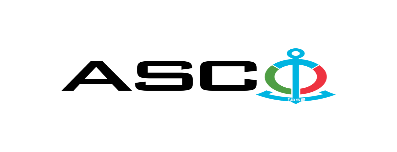 ЗАКРЫТОЕ АКЦИОНЕРНОЕ ОБЩЕСТВО «АЗЕРБАЙДЖАНСКОЕ КАСПИЙСКОЕ МОРСКОЕ ПАРОХОДСТВО» ОБЪЯВЛЯЕТ О ПРОВЕДЕНИИ ОТКРЫТОГО КОНКУРСА НА ЗАКУПКУ ЗАПЧАСТЕЙ ГЛАВНЫХ ДВИГАТЕЛЕЙ ДЛЯ СУДОВ НА БАЛАНСЕ АСКО К о н к у р с №AM119/2022 (на бланке участника-претендента)ПИСЬМО-ЗАЯВКА НА УЧАСТИЕ В ОТКРЫТОМ КОНКУРСЕ Город _______ “___”_________2021 год ___________№           							                                                                                          Председателю Комитета по Закупкам АСКОГосподину Дж. МахмудлуНастоящей заявкой [с указанием полного наименования претендента-подрядчика] подтверждает намерение принять участие в открытом конкурсе № [с указанием претендентом номера конкурса], объявленном «АСКО» в связи с закупкой «__________». При этом подтверждаем, что в отношении [с указанием полного наименования претендента-подрядчика] не проводится процедура ликвидации, банкротства, деятельность не приостановлена, а также отсутствуют иные обстоятельства, не позволяющие участвовать в данном тендере. Гарантируем, что [с указанием полного наименования претендента-подрядчика] не является лицом, связанным с АСКО. Сообщаем, что для оперативного взаимодействия с Вами по вопросам, связанным с представленной документацией и другими процедурами, нами уполномочен:Контактное лицо:Должность контактного лица: Телефон:E-mail:Приложение:Оригинал  банковского  документа об  оплате взноса за участие в конкурсе –  на ____ листах.________________________________                                   _______________________(Ф.И.О. уполномоченного лица) (подпись уполномоченного лица)_______________________               (должность уполномоченного лица)                                                                                                                   M.П.   Контактное лицо по техническим вопросам  Самир Амирасланов, Механик - наставник  службы технической эксплуатации Флота Тел.: +99412 4043700 (внутр. 2526)Адрес электронной почты:     Samir.amiraslanov@asco.az     До заключения договора купли-продажи с компанией победителем конкурса проводится проверка претендента в соответствии с правилами закупок АСКО.    Компания должна перейти по этой ссылке (http://asco.az/sirket/satinalmalar/podratcilarin-elektron-muraciet-formasi/), чтобы заполнить специальную форму или представить следующие документы:Устав компании (со всеми изменениями и дополнениями)Выписка из реестра коммерческих юридических лиц (выданная в течение последнего 1 месяца)Информация об учредителе юридического лица в случае если учредитель является юридическим лицомИНН свидететльствоПроверенный аудитором баланс бухгалтерского учета или налоговая декларация (в зависимости от системы налогообложения) / справка на отсутствие налоговой задолженности в органах налогообложения Удостоверения личности законного представителяЛицензии учреждения необходимые для оказания услуг / работ (если применимо)Договор не будет заключен с компаниями которые не предоставляли указанные документы и не получили позитивную оценку по результатам процедуры проверки и они будут исключены из конкурса! Перечень документов для участия в конкурсе:Заявка на участие в конкурсе (образец прилагается); Банковский документ об оплате взноса за участие в конкурсе;Конкурсное предложение;Банковская справка о финансовом положении грузоотправителя за последний 1 год (или в течении периода функционирования);Справка из соответствующих налоговых органов об отсутствии просроченных обязательств по налогам и другим обязательным платежам в Азербайджанской Республике, а также об отсутствии неисполненных обязанностей налогоплательщика, установленных Налоговым кодексом Азербайджанской Республики в течение последнего года (исключая период приостановления). На первичном этапе, заявка на участие в конкурсе (подписанная и скрепленная печатью) и банковский документ об оплате взноса за участие (за исключением конкурсного предложения) должны быть представлены на Азербайджанском, русском или английском языках не позднее 17:00 (по Бакинскому времени) 25 июля 2022 года по месту нахождения Закрытого Акционерного Общества «Азербайджанское Каспийское Морское Пароходство» (далее – «АСКО» или "Закупочная Организация") или путем отправления на электронную почту контактного лица. Остальные документы должны быть представлены в конверте конкурсного предложения.Перечень (описание) закупаемых товаров, работ и услуг прилагается.Сумма взноса за участие в конкурсе и приобретение Сборника Основных Условий:Претенденты, желающие принять участие в конкурсе, должны оплатить нижеуказанную сумму взноса за участие в конкурсе (название организации проводящий конкурс и предмет конкурса должны быть точно указаны в платежном поручении) путем перечисления средств на банковский счет АСКО с последующим представлением в АСКО документа подтверждающего оплату, в срок не позднее, указанного в первом разделе.  Претенденты, выполнявшие данное требование, вправе приобрести Сборник Основных Условий по предмету закупки у контактного лица в электронном или печатном формате в любой день недели с 09.00 до 18.00 часов до даты, указанной в разделе IV объявления.Взнос за участие (без НДС): 50 (пятьдесят) АЗНДопускается оплата суммы взноса за участие в манатах или в долларах США и Евро в эквивалентном размере.  Номер счета: Взнос за участие в конкурсе не подлежит возврату ни при каких обстоятельствах.Гарантия на конкурсное предложение:Для конкурсного предложения требуется банковская гарантия в сумме не менее 1 (одного)% от цены предложения. Форма банковской гарантии будет указана в Сборнике Основных Условий.Оригинал банковской гарантии должен быть представлен в конкурсном конверте вместе с предложением. В противном случае Закупочная Организация оставляет за собой право отвергать такое предложение.Финансовое учреждение, выдавшее гарантию, должно быть принято в финансовых операциях в Азербайджанской Республике и / или в международном уровне. Закупочная организация оставляет за собой право не принимать никаких недействительных  банковских гарантий.В случае если лица, желающие принять участие в конкурсе закупок, предпочтут  представить гарантию другого типа  (аккредитив, ценные бумаги,  перевод средств на счет указанный в тендерных документах, депозит и другие финансовые активы), в этом случае должны предварительно запросить АСКО посредством контактного лица, указанного в объявлении и получить согласие  о возможности приемлемости такого вида гарантии.Сумма гарантии за исполнение договора требуется в размере 5 (пяти) % от закупочной цены.Для текущей закупочной операции Закупающая Организация произведет оплату только после того, как товары будут доставлены на склад, предоплата не предусмотрена.Срок исполнения контракта :Предусматривается закупка товара не за раз, а по мере возникновения спроса.Предельный срок и время подачи конкурсного предложения:Участники, представившие заявку на участие и банковский документ об оплате взноса за участие в конкурсе до срока, указанного в первом разделе, должны представить свои конкурсные предложения в «АСКО» в запечатанном конверте (один оригинальный экземпляр и одна копия) не позднее 16:30 (по Бакинскому времени) 04 августа 2022 года.Конкурсные предложения, полученные позже указанной даты и времени, не вскрываются и возвращаются участнику.Адрес закупочной организации:Азербайджанская Республика, город Баку AZ1003 (индекс), Ул. М. Усейнова 2, Комитет по Закупкам АСКО. Контактное лицо:Мурад МамедовВедущий специалист по закупкам Департамента Закупок АСКОТелефонный номер: +994 12 4043700 (внутр. 1071)Адрес электронной почты : Murad.z.Mammadov@asco.az, tender@asco.azПо юридическим вопросам :Телефонный номер: +994 12 4043700 (внутр. 1262)Адрес электронной почты: :    tender@asco.az  Дата, время и место вскрытия конвертов с конкурсными предложениями:Вскрытие конвертов будет производиться в 15.00 (по Бакинскому времени) 05 августа 2022 года.Сведения о победителе конкурса:Информация о победителе конкурса будет размещена в разделе «Объявления» официального сайта АСКО.Прочие условия конкурса:Участник должен иметь не менее 2 (два) года опыта работы по предмету тендера и предоставить подтвердительные документы.  №Описание ТоваровОписание ТоваровКодированиеЕдиница измеренияКоличествоНазвание судна: ШИРВАН-3Название судна: ШИРВАН-3Название судна: ШИРВАН-3Название судна: ШИРВАН-3Название судна: ШИРВАН-3Название судна: ШИРВАН-3Назначение оборудования: Главные двигатели SULZER 8ASL25/30Назначение оборудования: Главные двигатели SULZER 8ASL25/30Назначение оборудования: Главные двигатели SULZER 8ASL25/30Назначение оборудования: Главные двигатели SULZER 8ASL25/30Назначение оборудования: Главные двигатели SULZER 8ASL25/30Назначение оборудования: Главные двигатели SULZER 8ASL25/301ФорсункаINJECTORH-27200шт62СоплоNOZZLEH-27240шт163O-образное уплотнительное кольцо O-RINGH-27106шт964O-образное уплотнительное кольцо O-RINGH-27224шт165Топливопровод Н-27223 с прокладкой
(Н 27223) FUEL PIPE WITH GASKET H-27223H-27211шт166ПрокладкаGASKETH-21420шт167O-образное уплотнительное кольцо O-RINGH-21422шт328Топливопровод   FUEL PIPEH-87610шт169Уплотнитель рубашки водяного охлаждения
 WATER JACKET SEALINGH-21434шт6410Стопорное полукольцо HALF RINGH-12010пара411Мотылевый подшипник (1 ремонтный) с сертификатом Морского Классификационного ОбществаCONROD BEARING 1-ST REPAIR, with IACS Marine Class certificateH-33016   0,20    7.54 ммпара812Рамовый подшипник (STD) с сертификатом Морского Классификационного ОбществаMAIN BEARING STD, with IACS Marine Class certificateH-12020пара913Защитное покрытиеSECURE COVERH-87640шт814Топливный насос FUEL PUMPH-55000шт215Плунжер PLUNGERH-55030шт416Топливный фильтр FUEL FILTERH-87511шт10017Резиновый уплотнитель рубашки водяного охлажденияWATER JACKET SEALINGH-21423шт818Резиновое уплотненое кольцо клапановVALVE SEAL RINGH-27108шт3219Пусковой клапанMAIN STARTING VALVEH-27440шт620Уплотнительное резиновое кольцоSEAL RINGH-40071шт1621Уплотнительное резиновое кольцоSEAL RINGH-40070шт1622Ударный клапан топливного насосаFUEL PUMP VALVEH-55054шт423O-образное уплотнительное кольцо O-RINGH-55071шт1224O-образное уплотнительное кольцо O-RINGH-55103шт1225O-образное уплотнительное кольцо O-RINGH-55073шт1226Уплотнитель погружного топливного насоса FUEL PUMP SEALINGH-74140шт427Уплотнитель погружного  топливного насоса FUEL PUMP SEALINGH-74167шт428O-образное уплотнительное кольцо O-RINGH-74168шт429Уплотнительное кольцо SEAL RINGH-73126шт430Манжета уплотнительнаяSEAL RINGH-73125шт431Уплотнитель вала SHAFT SEALINGH-73124шт4